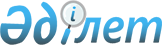 О подготовке и проведении 300-летнего юбилея со дня рождения Райымбек батыраПостановление Правительства Республики Казахстан от 21 июня 2005 года N 603

      В целях увековечения памяти Райымбек батыра Правительство Республики Казахстан  ПОСТАНОВЛЯЕТ: 

      1. Образовать Республиканскую комиссию по подготовке и проведению 300-летнего юбилея со дня рождения Райымбек батыра в составе согласно приложению. 

      2. Утвердить прилагаемый План мероприятий по подготовке и проведению 300-летнего юбилея со дня рождения Райымбек батыра. 

      3. Внести в  распоряжение  Премьер-Министра Республики Казахстан от 18 апреля 2005 года N 94-р "О перечне юбилеев и памятных дат, проводимых на республиканском уровне в 2005-2006 годах" следующее дополнение: 

      перечень юбилеев и памятных дат, проводимых на республиканском уровне в период с 2005-2006 годы, утвержденный указанным распоряжением: 

      дополнить строкой, порядковый номер 4-1, следующего содержания: 

"4-1  300-летие    Постановление  МКИС РК,                   2005 год 

      Райымбек     Правительства  акимы Алматинской области, 

      батыра                      городов Алматы и Астаны 

                                                                     ". 

      4. Настоящее постановление вводится в действие со дня подписания.        Премьер-Министр 

      Республики Казахстан Приложение               

к постановлению Правительства      

Республики Казахстан          

от 21 июня 2005 года N 603         

  Состав 

Республиканской комиссии по подготовке и проведению 

300-летнего юбилея со дня рождения Райымбек батыра Есимов Ахметжан Смагулович         - Заместитель Премьер-Министра 

                                     Республики Казахстан, председатель Косубаев Есетжан Муратович         - Министр культуры, информации 

                                     и спорта Республики Казахстан, 

                                     заместитель председателя Аманшаев Ермек Амирханович         - вице-министр культуры, информации 

                                     и спорта Республики Казахстан, 

                                     секретарь Алтынбаев Мухтар Капашевич         - Министр обороны Республики Казахстан Айтимова Бырганым Сариевна         - Министр образования и науки 

                                     Республики Казахстан Капаков Нурлан Тулегенович         - заведующий сектором культуры Отдела 

                                     социально-культурного развития 

                                     Канцелярии Премьер-Министра 

                                     Республики Казахстан Кулмаханов Шалбай                  - аким Алматинской области Тасмагамбетов Имангали Нургалиевич - аким города Алматы 

  

Шукеев Умирзак Естаевич            - аким города Астаны Койгелдиев Мамбет Кулжабаевич      - директор Республиканского 

                                     государственного казенного 

                                     предприятия "Институт истории 

                                     и этнологии имени Ч. Валиханова" 

                                     Министерства образования и науки 

                                     Республики Казахстан Оразалин Нурлан Мыркасымович       - председатель правления Союза 

                                     писателей Казахстана 

                                     (по согласованию)   

  

Утвержден                 

постановлением Правительства        

Республики Казахстан            

от 21 июня 2005 года N 603          

  План 

мероприятий по подготовке и проведению 

300-летнего юбилея со дня рождения Райымбек батыра        Примечание : расшифровка аббревиатур: 

      МКИОС - Министерство культуры, информации и спорта; 

      МОН - Министерство образования и науки; 

      МО - Министерство обороны 
					© 2012. РГП на ПХВ «Институт законодательства и правовой информации Республики Казахстан» Министерства юстиции Республики Казахстан
				 N 

п/п 

   Наименование 

 мероприятия 

     Срок 

 исполнения  Ответственные 

 исполнители Источ- 

ник 

финан- 

сиро- 

вания Предпо- 

лагае- 

мые 

расходы 

(тыс. 

тенге)  1        2      3       4    5    6  1. Провести юбилейные торжества, посвященные 

300-летию со дня рождения Райымбек батыра, 

в Алматинской области  Август 

 2005 года  Аким 

 Алматинской 

 области, 

 МКИС Местныйбюджет  500,0  2. Присвоить в установленном законодатель- 

ством порядке одной из улиц и одной из школ города 

Астаны имя Райымбек батыра  III 

 квартал 

 2005 года  Аким 

 города Астаны Местныйбюджет  2485,0  3. Провести     капитальный    ремонт     мавзолея 

Райымбек батыра в городе Алматы, работы по 

благо- 

устройству и озеленению территории  III 

 квартал 

 2005 года  Аким 

 города Алматы Местныйбюджет 15800,0  4. Внести предложение о присвоении в установленном  законо- 

дательством   порядке одному 

из военных    учебных    заведений, воинских частей имя Райымбек батыра  III 

 квартал 

 2005 года     МО Рас- 

ходов 

не по- 

требует   5. Провести в школах республики открытые уроки 

"Наши предки - батыры" с  

целью патрио- 

тического    воспитания,    поднятия 

национального духа подрастающего поколения  Сентябрь 

 2005 года     МОН Рас- 

ходов 

не по- 

требует  6. Организовать республи- 

канский айтыс акынов, 

посвященный Райымбек батыру  Август 

 2005 года  Аким 

 Алматинской 

 области, Союз 

 писателей 

 Казахстана 

 (по 

 согласованию) 

  Спон- 

сорские 

сред- 

ства  1500,0  7. Опубликовать в средствах массовой 

информации материалы о Райымбек батыре  В течение 

 2005 года    МКИС Респуб- 

ликан- 

ский 

бюджет - про- 

грамма 

019 

"Прове- 

дение 

госу- 

дарст- 

венной 

инфор- 

мацион- 

ной 

поли- 

тики"  167,5  8. Провести    работы по    благо- 

устройству и озеленению   в местах, где установлены 

памятники   батыру в   Райымбекском   районе 

Алматинской области  III 

 квартал 

 2005 год  Аким 

 Алматинской 

 области 

   

  Спон- 

сор- 

ские 

сред- 

ства  500,0 